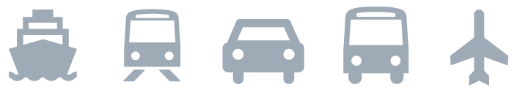 5 dienų kelionės planavimo priemonėDiena1Kelionės tikslas: [kur keliaujate?]Kur pavalgyti: [kas pusryčiams?]Kuo užsiimti: [gavote bilietus į puikų renginį?]Kur apsistoti: [paplūdimio namelis arba draugo sofa?]Kaip ten patekti: [lėktuvas, traukinys ar GPS?]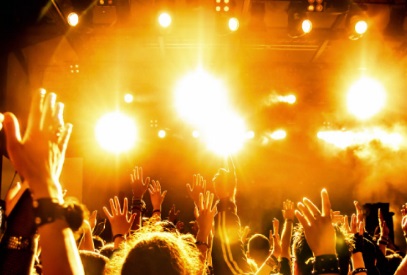 Diena2[Norėdami pakeisti vietos rezervavimo tekstą (tokį, kaip šis), tiesiog pažymėkite eilutę ar pastraipą ir pradėkite vesti tekstą. Būtų gerai, jei neįtrauktumėte tarpo kairėje arba dešinėje prie pažymėtos srities simbolių.]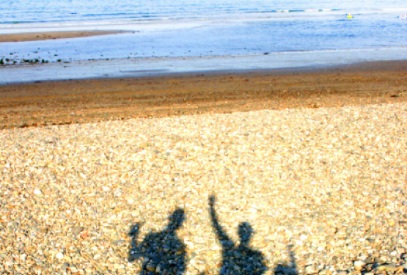 Diena3[Norėdami pakeisti vietos rezervavimo ženklo nuotrauką sava, panaikinkite ją. Tada juostelė skirtuke Įterpimas spustelėkite Paveikslėlis.]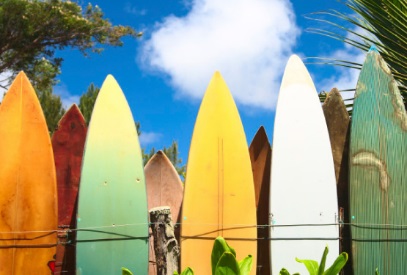 Diena4Kelionės tikslas: [kur keliaujate?]Kur pavalgyti: [kas pusryčiams?]Kuo užsiimti: [gavote bilietus į puikų renginį?]Kur apsistoti: [paplūdimio namelis arba draugo sofa?]Kaip ten patekti: [lėktuvas, traukinys ar GPS?]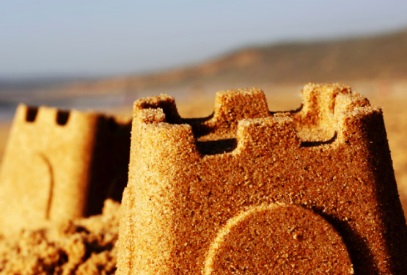 Diena5Kelionės tikslas: [kur keliaujate?]Kur pavalgyti: [kas pusryčiams?]Kuo užsiimti: [gavote bilietus į puikų renginį?]Kur apsistoti: [paplūdimio namelis arba draugo sofa?]Kaip ten patekti: [lėktuvas, traukinys ar GPS?]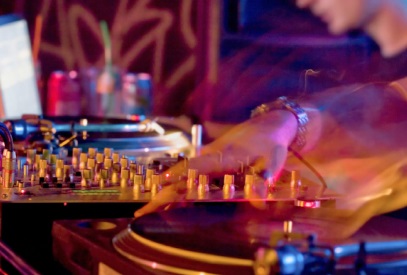 